Basics of Sharing and Requesting Data on VivliWhat is the Vivli platform?  Vivli, a global clinical research data sharing and analytics platform, makes it easy for researchers to share and host clinical trial data. Vivli evolved from a project The Multi-Regional Clinical Trials Center of Brigham and Women’s Hospital and Harvard to enhance access to clinical trials data by promoting data sharing and transparency. Vivli is an easy way to share your clinical research data and meet the needs of funders and journals. Why is data sharing being encouraged?The Vivli Platform makes it easy for investigators to comply with new ICMJE guidelines to create data sharing plans for clinical trials. Additionally, the trend for funders to ask questions about investigator’s plans and previous history in sharing clinical research data is something that we expect to increase and by sharing on Vivli, we are hoping to help Harvard researchers to have a strong track-record.Who can share? Any NAME-affiliated researcher based at NAME. What data can be shared? Data from recently completed clinical trials after the primary publication. Additionally, Vivli can also host the data from older trials as long as the data is anonymized.  What will it cost to share? To help researchers share data, NAME is a member in Vivli, a non-profit institution and will cover cost of listing studies on the Vivli platform as well as archiving and long-term storage costs for trials on the Vivli platform.How does sharing work? The process for listing and storing anonymized completed clinical research data on Vivli is straight forward and support is available from Vivli. Contact support@vivli.org for more information and assistance to list and store data on the Vivli platform.Can I request data from the platform to answer question in my field? Yes! The Vivli platform is designed for researchers to access and request clinical trial data (the individual participant-level data) and integrate it directly in the analysis environment on Vivli. Vivli is currently one of the largest clinical trial data sharing platforms providing researchers with access to more than 7,000 trial datasets. Benefits include a streamlined request process, a team to manage the legal agreements and provide support to data contributors and requesters. As a neutral non-profit broker, Vivli works to reduce many of the barriers to share and request data. Begin searching on the Vivli platform.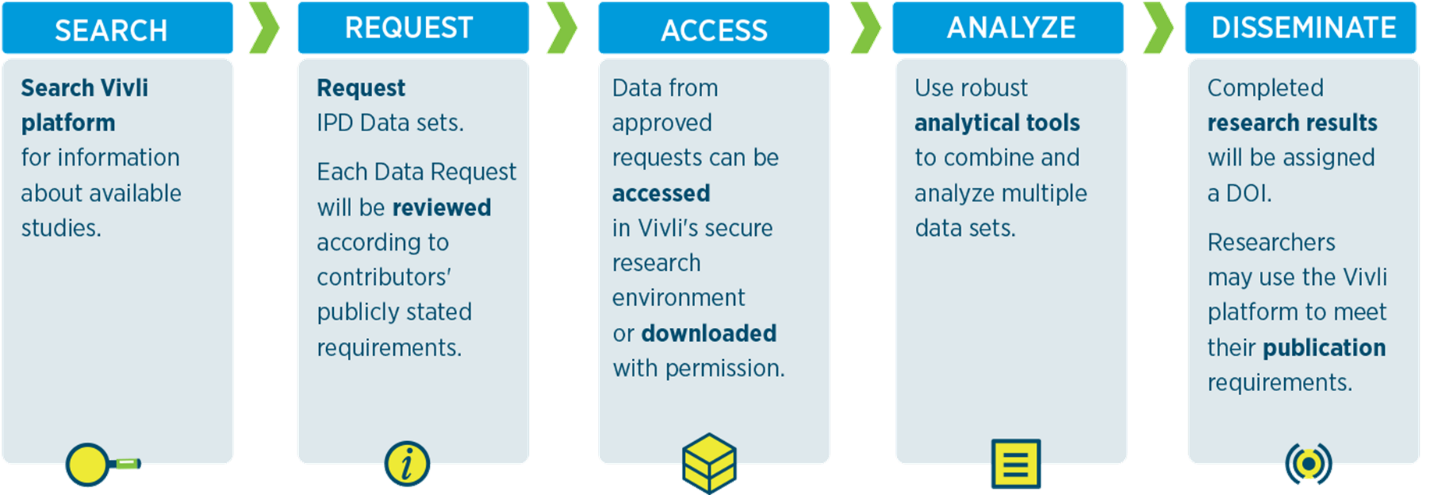 